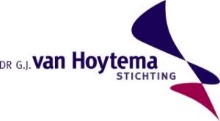 Programma cursusdagen ‘De totale endodontische behandeling’Programma cursusdagen ‘De totale endodontische behandeling’Docenten: Machteld Siers en Joerd van der MeerDocenten: Machteld Siers en Joerd van der MeerVrijdag 8 april 2022Vrijdag 8 april 20229.00 uurInschrijving met koffie / thee9.30 uurDe totale endodontische behandeling: een overzicht van de moderne inzichten 10.30 uurPauze11.00 uurIntroductie werken met de microscoop (theorie en kort practicum)11.30 uurHet behandelen van endodontische uitdagingen……13.00 uurLunch14.00 uurSplitsing van de groep, een deel krijgt theorie Herbehandeling of Chirurgie en het andere deel heeft practicum “Behandelen van endodontische uitdagingen”15.30 uurWisselen van cursusonderdeel theorie / practicum:Problem solving: ‘Opzoeken van kanalen”Problem solving:”Werken met MTA”Problem solving: “Verwijderen van afgebroken instrumenten”Practicum: Sluiten perforatieOpen apex sluiten17.00 uurAfsluiting.Zaterdag 9 aprilZaterdag 9 april9.00 uurTheorie en practicum excentrisch roterende vijlsystemen (bijv. Protaper Next, WaveOn Gold, TruNatomy)11.00 uurDesinfectie: een update (theorie en een kort practicum)12.30 uurLunch13.30 uurWarme vultechnieken : theorie en practicum15.00 uurVervolg practicum prepareren en vullen16.00 uurNieuwe ontwikkelingen in de endodontie: waar gaan we naar toe?Casuïstiek en evaluatie17.00 uurAfsluiting van de cursus